.Count In: 8 counts from start of track, dance begins on vocals. Approx 84 bpm[1 – 8] R rocking chair, R shuffle, L rocking chair, L shuffle[9 – 16] R forward rock, toe strut’s back R-L-R, L coaster, R fwd, ¼ turn L, R cross[17 – 24] L side, R touch, R side, L touch, L side-close-fwd, R side, L touch, L side, R touch, R side-close-back[25 – 28] L coaster step, step ‘out-out’ R-L, hip bumps L-R-L[29 – 36] R kick, R close, L kick, R close, R point, R close, L point, R close, R fwd mambo, L back mambo[37 – 44] R mambo ½ turn R, L fwd, ¼ turn R, L cross, R grapevine, big step L, R touch in-out-inSTART AGAIN - HAPPY DANCINGEnding: The dance ends during the 5th wall which starts facing 12.00Dance up to count 27 – which will have you facing 9.00, you have just done the L coaster step (1&2), out-out (R-L) (&3)For a nice ending, make ¼ turn to right stepping in place R (4), L (&), R (5) 12.00Rock and Roll Music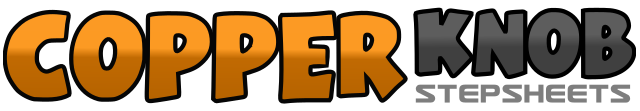 .......Count:44Wall:2Level:Improver.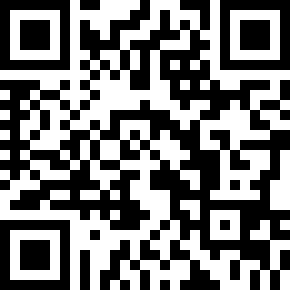 Choreographer:Rachael McEnaney (USA) - June 2016Rachael McEnaney (USA) - June 2016Rachael McEnaney (USA) - June 2016Rachael McEnaney (USA) - June 2016Rachael McEnaney (USA) - June 2016.Music:Rock and Roll Music - Bryan AdamsRock and Roll Music - Bryan AdamsRock and Roll Music - Bryan AdamsRock and Roll Music - Bryan AdamsRock and Roll Music - Bryan Adams........1 & 2 &Rock forward R (1), recover weight L (&), rock back R (2), recover weight L (&) 12.003 & 4Step forward R (3), step L next to R (&), step forward R (4) 12.005 & 6 &Rock forward L (5), recover weight R (&), rock back L (6), recover weight R (&) 12.007 & 8Step forward L (7), step R next to L (&), step forward L (8) 12.001 & 2 &Rock forward R (1), recover weight L (&), touch R toe back (2), drop R heel to floor (weight on R) (&) 12.003 & 4 &Touch L toe back (3), drop L heel to floor (weight L) (&), touch R toe back (4), drop R heel to floor (weight on R) (&) 12.005&67&8Step back L (5), step R next to L (&), step forward L (6), step forward R (7), pivot ¼ turn left (&), cross R over L (8) 9.001 & 2 &Step L to left side (1), touch R next to L (&), step R to right side (2), touch L next to R (&) 9.003 & 4Step L to left side (3), step R next to L (&), step forward L (4) 9.005 & 6 &Step R to right side (5), touch L next to R (&), step L to left side (6), touch R next to L (&) 9.007 & 8Step R to right side (7), step L next to R (&), step back R (8) 9.001&2&3Step back L (1), step R next to L (&), step forward L (2), step R to right side (&), step L to L side (3) 9.00& 4 &Bump hips left (&), bump hips right (4), bump hips left (&) 9.001 & 2 &Kick R forward (1), step R next to L (&), kick L forward (2), step L next to R (&) 9.003 & 4 &Point R to right side (3), step R next to L (&), point L to left side (4), step L next to R (&) 9.005&67&8Rock forward R (5), recover weight L (&), step R next to L (6), rock back L (7), recover weight R (&), step L next to R (8) 9.001 & 2Rock forward R (1), recover weight L (&), make ½ turn right stepping forward R (2) 3.003 & 4Step forward L (3), pivot ¼ turn right (&), cross L over R (4) 6.005 & 6 &Step R to right side (5), cross L behind R (&), step R to right side (6), touch L next to R (&) 6.007 & 8 &Take big step L to left side (7), touch R next to L (&), touch R to right side (8), touch R next to L (&) 6.00